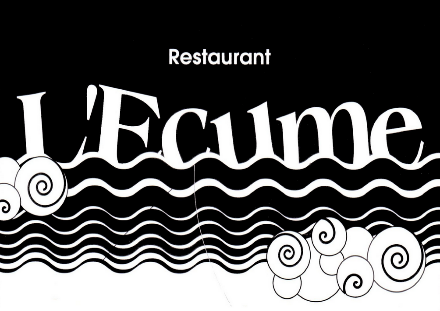 Plat								16€Entrée + Plat ou Plat + dessert 		24€Entrée + Plat + Dessert			32€Foie gras de canard maison et sa chutney (suppl. 4€)6 huitres St Vaast n°3Soupe de poissons, rouille, croûtonsMoules farciesCrevettes bouquet (200g)Cœur de rumsteck sauce*Madère*Poivre*Béarnaise*RoquefortPoisson retour du marchéPavé de saumon sauce béarnaiseBurger de bœuf maisonBurger de saumonCarte de desserts maison ou glacesÀ la carteMoules frites 	*marinière	           	*normande	            	*curry	             	*chèvre et basilic	              	*Roquefort(800g de moules)								13.90€Nos salades grand modèle14.80€Monsieur Seguin : chèvre sur toast, fromage de brebis, coppas, tomatesAveyronnaise : Roquefort, champignons, queues de crevettes, tomates confitesCésar : aiguillettes de poulet, tomates confites, croûtons, parmesan, sauce CésarDu Pêcheur : fruits de mer, queues de crevettes, tomates confites, saumon fuméPetite nature : pomme de terre, champignons, tomates confites, maïs, fromage de brebis